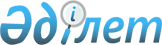 Об утверждении Правил организации обучения в области промышленной  
безопасности должностных лиц и работников опасных производственных объектов
					
			Утративший силу
			
			
		
					Приказ Министра по чрезвычайным ситуациям Республики Казахстан от 12 апреля 2005 года N 318. Зарегистрирован в Министерстве юстиции Республики Казахстан 4 мая 2005 года N 3614. Утратил силу приказом Министра по чрезвычайным ситуациям Республики Казахстан от 17 апреля 2009 года № 75

     Сноска. Утратил силу приказом Министра по чрезвычайным ситуациям РК от 17.04.2009 № 75.     Во исполнение распоряжения Премьер-Министра Республики Казахстан от 30 декабря 2004 года N 383-р "О мерах по реализации законодательных актов Республики Казахстан и в соответствии с требованиями Закона Республики Казахстан "О промышленной безопасности на опасных производственных объектах", действующих правил промышленной безопасности ПРИКАЗЫВАЮ: 

    1. Утвердить прилагаемые Правила организации обучения в области промышленной безопасности должностных лиц и работников опасных производственных объектов (далее - Правила). 

    2. Комитету по государственному контролю и надзору в области чрезвычайных ситуаций Министерства по чрезвычайным ситуациям Республики Казахстан (далее - Комитет) и его территориальным органам обеспечить исполнение Правил. 

    3. Контроль за исполнением настоящего приказа возложить на первого вице-министра Бижанова Н. К. 

    4. Настоящий приказ вводится в действие со дня официального опубликования.    Министр 

 Утверждены            

приказом Министра по      

чрезвычайным ситуациям     

Республики Казахстан     

от 12 апреля 2005 года N 318  Правила 

организации обучения в области промышленной безопасности 

должностных лиц и работников опасных производственных объектов 

  

1. Общие положения      1. Настоящие Правила разработаны в соответствии с Законом Республики Казахстан "О промышленной безопасности на опасных производственных объектах" и устанавливают порядок обучения должностных лиц и работников предприятий в области промышленной безопасности, организаций и объектов, подконтрольных органам Государственной инспекции по предупреждению и ликвидации чрезвычайных ситуаций Комитета по государственному контролю и надзору в области чрезвычайных ситуаций Министерства по чрезвычайным ситуациям Республики Казахстан, а также научно-исследовательских, проектно-конструкторских, строительных, монтажных, ремонтных и других организаций, выполняющих работы для указанных предприятий, организаций и объектов. 

     2. Порядок обучения должностных лиц и работников в области промышленной безопасности устанавливается на основе непрерывности обучения, где качество обучения проверяется посредством проверки знаний путем экзамена. 

     3. Экзаменационные билеты разрабатываются специализированными учебными организациями в области промышленной безопасности (далее - учебные организации) и утверждаются председателем экзаменационной комиссии.  

2. Порядок организации обучения      4. Проверке знаний в области промышленной безопасности должностных лиц и работников опасных производственных объектов предшествует их подготовка по учебным программам, разработанным с учетом типовых программ, утвержденных Комитетом по государственному контролю и надзору в области чрезвычайных ситуаций Министерства по чрезвычайным ситуациям Республики Казахстан (далее - Комитет). 

     5. Подготовку и обучение в учебных организациях проходят должностные лица и работники опасных производственных объектов. 

     6. Примерный учебно-тематический план Типовой программы (объем курса составляет не менее 40 часов) должен содержать темы, рассматривающие требования в области промышленной безопасности, установленные действующим законодательством Республики Казахстан. В отдельных случаях по согласованию с органами Комитета при переподготовке должностных лиц и работников объем учебной программы может быть сокращен. 

     7. Учебные программы, разработанные учебными организациями, согласовываются c территориальными органами Комитета. 

     8. Содержание учебных программ должно соответствовать направлениям деятельности лиц, проходящих подготовку и обучение (приложение 1). 

     9. Программа подготовки и обучения должна состоять из: 

     1) учебного плана (приложение 2); 

     2) учебно-тематического плана (приложение 3); 

     3) учебной программы (приложение 4). 

     10. По окончании курса обучения выдается справка о его прохождении. 

     В справку необходимо включать информацию о сроках занятий, их тематике и об учебной организации, проводящей обучение. Справка подписывается руководителем учебной организации или его заместителем. 

Приложение 1          

к Правилам организации     

обучения в области промышленной 

безопасности должностных лиц и 

работников опасных      

производственных объектов  Направления деятельности лиц, 

проходящих подготовку и обучение 

по учебным программам    1. Должностные лица и работники организаций, проектирующих: 

   1) объекты нефтяной и газовой промышленности, включая объекты магистрального трубопроводного транспорта; 

   2) объекты газового хозяйства; 

   3) производства и объекты хранения и переработки зерна; 

   4) производства и объекты химической, нефтехимической, нефтеперерабатывающей промышленности; 

   5) производства и объекты металлургической промышленности; 

   6) автоматизированные системы управления технологическими процессами систем защиты и приборов безопасности для технических устройств, используемых на опасных производственных объектах (за исключением объектов, подконтрольных надзору в химической, нефтехимической и нефтеперерабатывающей промышленности). 

   2. Должностные лица и работники организаций, осуществляющих работы по строительству: 

   1) производств и объектов по разработке месторождений полезных ископаемых открытым способом; 

   2) производств и объектов по разработке месторождений полезных ископаемых подземным способом; 

   3) транспортных подземных объектов и сооружений; 

   4) специальных подземных сооружений; 

   5) производств и объектов по переработке и обогащению полезных ископаемых; 

   6) производств и объектов нефтяной и газовой промышленности, включая объекты магистрального трубопроводного транспорта; 

   7) объектов газового хозяйства (технический надзор за строительством объектов (систем) газоснабжения); 

   8) производств и объектов хранения и переработки зерна; 

   9) производств и объектов химической, нефтехимической, нефтеперерабатывающей промышленности; 

   10) производств и объектов металлургической промышленности. 

   3. Должностные лица и работники организаций, осуществляющих эксплуатацию: 

   1) производств и объектов угольной промышленности; 

   2) производств и объектов горнорудной промышленности; 

   3) производств и объектов, подконтрольных надзору за охраной недр и геолого-маркшейдерскому контролю; 

   4) производств и объектов нефтяной и газовой промышленности, включая объекты магистрального трубопроводного транспорта; 

   5) производств и объектов химической, нефтехимической, нефтеперерабатывающей промышленности; 

   6) объектов котлонадзора (паровые и водогрейные котлы, сосуды, работающие под давлением, трубопроводы пара и горячей воды) (члены аттестационных комиссий организаций); 

   7) подъемных сооружений (грузоподъемные краны, подъемники, лифты и др.) (члены аттестационных комиссий); 

   8) металлургических и коксохимических производств и объектов; 

   9) объектов газового хозяйства; 

   10) производств и объектов хранения и переработки зерна. 

   4. Должностные лица и работники организаций, осуществляющих: 

   1) монтажные, пусконаладочные работы на производствах и объектах химической, нефтехимической и нефтеперерабатывающей промышленности; 

   2) монтажные, пусконаладочные работы на объектах металлургических и коксохимических производств; 

   3) монтажные, пусконаладочные работы на объектах (системах) газового хозяйства (должностные лица и работники, осуществляющие технический надзор за монтажом объектов (систем) газоснабжения); 

   4) монтажные, пусконаладочные работы на объектах котлонадзора; 

   5) монтажные, пусконаладочные работы на подъемных сооружениях; 

   6) монтажные, пусконаладочные работы по системам защиты и приборам безопасности опасных производственных объектов; 

   7) монтажные, наладочные и ревизионные работы на горных производственных объектах; 

   8) монтажные, наладочные работы на производствах и объектах нефтяной и газовой промышленности; 

   9) монтажные, наладочные работы на магистральных и промысловых трубопроводах и их объектах; 

   10) монтажные и наладочные работы на производствах и объектах хранения и переработки зерна. 

   5. Должностные лица и работники организаций, осуществляющих ремонт: 

   1) взрывозащищенного электрооборудования I и II групп и электрооборудования в рудничном и нормальном исполнении; 

   2) горно-шахтного оборудования; 

   3) оборудования для производств и объектов нефтяной и газовой промышленности, магистрального трубопроводного транспорта и геологоразведки; 

   4) объектов котлонадзора; 

   5) подъемных сооружений; 

   6) газового оборудования, наладку, ремонт и испытания оборудования (технических устройств), наладку и ремонт вентиляционных и дымоотводящих систем, ремонт систем автоматизации, защиты и сигнализации; 

   7) оборудования для производств и объектов химической, нефтехимической и нефтеперерабатывающей промышленности; 

   8) аппаратуры и систем контроля, средств измерения, противоаварийной защиты и сигнализации, управления технологическими процессами для опасных производственных объектов; 

   9) транспортных средств и специальных контейнеров, предназначенных для транспортирования опасных веществ; 

   10) железнодорожных подъездных путей; 

   11) собственных (арендованных) локомотивов, используемых для транспортировки вагонов с опасными грузами; 

   12) объектов металлургических и коксохимических производств; 

   13) технических устройств, применяемых на производствах и объектах хранения и переработки зерна. 

   6. Руководители: 

   1) служб контроля качества организаций-изготовителей оборудования; 

   2) проектно-конструкторских служб организаций-изготовителей оборудования. 

   7. Должностные лица и работники экспертных организаций. 

   8. Должностные лица и работники организаций, осуществляющих  подготовку и обучение в области промышленной безопасности. 

   9. Должностные лица и исполнители взрывных работ и работ с взрывчатыми материалами, заведующие складами взрывчатых материалов. 

   10. Должностные лица и работники организаций, занимающихся транспортированием опасных веществ железнодорожным и автомобильным транспортом. 

Приложение 2         

к Правилам организации     

обучения в области промышленной 

безопасности должностных лиц и 

работников опасных      

производственных объектов  Форма учебного плана программы 

по подготовке и обучению должностных лиц и работников                      Учебный план 

_______________________________________________________________ 

                  (наименование программы) Цель    _____________________________________________________________ 

Категория слушателей    _____________________________________________ 

Срок подготовки    __________________________________________________ 

Режим занятий    ____________________________________________________ 

Приложение 3          

к Правилам организации     

обучения в области промышленной 

безопасности должностных лиц и 

работников опасных      

производственных объектов  Форма учебно-тематического плана 

программы  по подготовке и обучению 

должностных лиц и работников                Учебно-тематический план __________________________________________________________ 

               (наименование программы, раздела) Цель____________________________________________________________ 

Категория слушателей ___________________________________________ 

Срок подготовки ________________________________________________ 

Форма обучения _________________________________________________ 

Режим занятий  _________________________________________________ 

Приложение 4          

к Правилам организации     

обучения в области промышленной 

безопасности должностных лиц и 

работников опасных      

производственных объектов                      Форма учебной   

          программы по подготовке и обучению 

             должностных лиц и работников ___________________________________________________________ 

            (наименование организации по подготовке)                     Учебная программа 

                  курса или дисциплины 

___________________________________________________________ 

                        (наименование)    1. Введение. 

   2. Тема 1 (содержание и последовательность изложения учебного материала). 

   3. Тема 2 и т.д. 

   4. Методические рекомендации по изучению курса или дисциплины. 

   5. Контрольные задания. 

   6. Литература.       
					© 2012. РГП на ПХВ «Институт законодательства и правовой информации Республики Казахстан» Министерства юстиции Республики Казахстан
				Согласовано 

Руководитель 

территориального органа Комитета 
Согласовано 

Руководитель 

организации-заказчика 

(необязательно) 
Утверждено 

Руководитель 

организации по 

подготовке и обучению 
N Наименование разделов и дисциплин Всего 

часов В том числе В том числе Форма 

контроля N Наименование разделов и дисциплин Всего 

часов лекции практические занятия Форма 

контроля 1 2 Итого Согласовано 

Руководитель 

территориального 

органа Комитета 
Согласовано 

Руководитель 

организации-заказчика 

(необязательно) 
Утверждено 

Руководитель 

организации по 

подготовке и обучению 
N Наименование разделов и дисциплин и тем Всего 

часов В том числе В том числе В том числе Форма 

контроля N Наименование разделов и дисциплин и тем Всего 

часов лекции выездные занятия, деловые игры и т.д. практи- 

ческие 

занятия Форма 

контроля 1 1.1 1.2 2 2.1 и т.д. Итого 